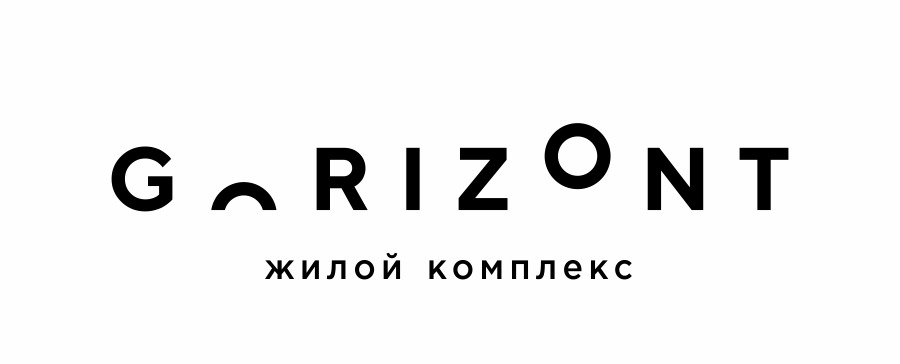 ЗАСТРОЙЩИК:и УЧАСТНИК:заключили договор участия в долевом строительстве о нижеследующем:Термины и определения«Договор» – настоящий договор участия в долевом строительстве.«Сторона» – Застройщик или Участник при раздельном упоминании.«Стороны» – Застройщик и Участник при совместном упоминании.«Закон № 214-ФЗ» – Федеральный закон от «30» декабря 2004 года № 214-ФЗ «Об участии в долевом строительстве многоквартирных домов и иных объектов недвижимости и о внесении изменений в некоторые законодательные акты Российской Федерации». «Земельный участок» – земельный участок в границах которого Застройщик строит Жилой дом и обладающий следующими характеристиками: «Жилой дом» – многоквартирный многоэтажный жилой дом, который Застройщик строит своими силами и / или с привлечением других лиц, обладающий следующими характеристиками:«Помещение» – объект долевого строительства, входящий в состав Жилого дома, подлежащий передаче в собственность Участнику и обладающий следующими характеристиками:«План-схема Помещения» – приложение № 1 к Договору, содержащее графическое описание расположения частей Помещения по отношению друг к другу, а именно: жилых комнат, помещений вспомогательного использования, лоджий, балконов, а также местоположение Помещения на этаже Жилого дома.«Стандарт организации» – обязательный к применению документ по стандартизации «Работы строительно-монтажные и отделочные строящегося объекта: «Многоквартирные многоэтажные жилые дома с подземными автостоянками. Место расположения: Новосибирская область, город Новосибирск, Дзержинский район, улица Коминтерна. Кадастровый номер земельного участка: 54:35:014725:237. Правила производства и приемки работ» № 17/23 от «13» февраля 2023 года. Опубликован на официальном сайте Застройщика (режим доступа: https://www.vira-stroy.ru/docs/vira-stroy/). «Инструкция по эксплуатации» – документ, передаваемый Застройщиком Участнику при передаче помещения по Акту приема-передачи, содержащий необходимую и достоверную информацию о правилах и об условиях эффективного и безопасного использования Помещения, сроке службы Помещения и входящих в его состав элементов отделки, систем инженерно-технического обеспечения, конструктивных элементов, изделий.«Акт приема-передачи» – документ, составляемый и подписываемый между Застройщиком и Участником не ранее чем после момента ввода в эксплуатацию Жилого дома, подтверждающий факт передачи Застройщиком Помещения и его принятия Участником.«Односторонний Акт о передаче Помещения» – документ, составляемый и подписываемый Застройщиком в случае необоснованного уклонения или отказа Участника от принятия Помещения в установленный срок, по истечении 2 (двух) месяцев со дня, когда Участник обязан был приступить к принятию Помещения.«Акт осмотра» – документ, составляемый и подписываемый между Застройщиком, Участником и иными привлекаемыми ими третьими лицами до фактической передачи Помещения Участнику и подписания Сторонами Акта приема-передачи, подтверждающий проведение Сторонами осмотра Помещения на предмет выявления недостатков Помещения.«Явные недостатки» – недостатки Помещения, которые могут и должны быть выявлены Участником при визуальном осмотре Помещения без использования специализированного измерительного и вспомогательного оборудования.«Устранимые несущественные недостатки» – устранимые недостатки Помещения (в т.ч. Явные недостатки), не являющиеся существенным нарушением требований к качеству Помещения по смыслу ч. 3 ст. 7 Закона № 214-ФЗ, наличие которых не является основанием для признания Помещения непригодным для проживания, не влияет на возможность его эксплуатации по назначению, а следовательно, не является основанием для отказа от принятия Помещения.«Общее имущество в Жилом доме» – имущество Жилого дома, которое после составления и подписания Акта приема-передачи будет принадлежать Участнику на праве общей долевой собственности, состав которого определяется в соответствии с частью 1 статьи 36 Жилищного кодекса РФ.«Уполномоченный представитель» – физическое лицо, действующее от имени и в интересах Участника на основании нотариально удостоверенной доверенности и уполномоченное Участником совершать все необходимые юридические и фактические действия, направленные на заключение, изменение, расторжение и / или государственную регистрацию Договора, приложений, дополнений и изменений к нему.«Управляющая организация» – юридическое лицо, имеющее лицензию на управление многоквартирными домами и оказывающее услуги по управление Жилым домом на основании заключенного с Застройщиком договора управления многоквартирным домом.«Орган регистрации» – Управление Федеральной службы государственной регистрации, кадастра и картографии по Новосибирской области (Росреестр по НСО).«Общая площадь Помещения» – состоит из суммы площади всех частей Помещения, включая площадь помещений вспомогательного использования, предназначенных для удовлетворения гражданами бытовых и иных нужд, связанных с их проживанием в Помещении, за исключением площади лоджии с понижающим коэффициентом - 0,5 и / или балкона с понижающими коэффициентом - 0,3.«Общая приведенная площадь Помещения» – состоит из суммы Общей площади Помещения и площади лоджии с понижающим коэффициентом - 0,5 и / или балкона с понижающими коэффициентом - 0,3.«Договор НКЛ» – договор об открытии невозобновляемой кредитной линии № 440B007N2 от «23» августа 2022 года, заключённый между Застройщиком и ПАО Сбербанк на финансирование затрат по строительству Жилого дома.«Соглашение об уступке» – договор, по которому Участник передает новому Участнику свое право требовать от Застройщика передачи Помещения после завершения строительства Жилого дома.«Официальный представитель Застройщика» – лицо, к которому Участник может обратиться за оказанием услуг, направленных на подготовку и оформление документов, а также совершение юридических и фактических действий, необходимых для заключения Соглашения об уступке. Адресом (местом нахождения) официального представителя Застройщика является адрес офиса VS-Недвижимость: 630112, г. Новосибирск, ул. Фрунзе, д. 63, офис 35. Сведения и контактная информация об официальном представители Застройщика указаны на сайте Застройщика.Общие условияРегулирование отношений:При заключении и исполнении Договора Стороны руководствуются действующим законодательством Российской Федерации, в том числе: Гражданским кодексом РФ, Жилищным кодексом РФ, Законом № 214-ФЗ, Законом о защите прав потребителей – в случаях, когда Участником является гражданин, приобретающий Помещение исключительно для личных, семейных, домашних и иных нужд, не связанных с осуществлением предпринимательской деятельности.Разрешительная документация Застройщика:Застройщик организует строительство Жилого дома на основании:2.2.1. Разрешения на строительство2.2.2. Проектной декларацииИнформация о Помещении:Перечень строительных и отделочных работ, выполняемых Застройщиком в Помещении, указаны в Приложении № 3 к Договору.Строительный номер Помещения может быть изменен по результатам технической инвентаризации Жилого дома. Застройщик указывает измененный номер Помещения в Акте приема-передачи, при этом заключение какого-либо дополнительного соглашения к Договору, уточняющего номер Помещения, не требуется.Стороны пришли к соглашению, что в случае, если Общая площадь Помещения по результатам замеров, произведенных органами технической инвентаризации, будет отличаться в большую или меньшую сторону от проектной площади, но в пределах 5 (пяти) процентов, это не повлечет изменения цены Договора.2.4. Сроки по Договору:Финансирование строительства Жилого дома:Застройщик строит Жилой дом за счет собственных и привлеченных кредитных денежных средств, предоставленных на основании Договора НКЛ.Условия привлечения денежных средств участников долевого строительства:Размещение денежных средств участников долевого строительства на счетах эскроу в порядке, предусмотренном статьей 15.4 Закона № 214-ФЗ.Обеспечение кредитных обязательств Застройщика:Кредитные обязательства Застройщика перед ПАО Сбербанк обеспечены в том числе залогом Земельного участка:Предмет Договора3.1. По Договору Застройщик обязуется:3.1.1. построить Жилой дом, в предусмотренный Договором срок;3.1.2. передать Помещение в собственность/ общую совместную собственность / общую долевую собственность (долю в размере ____ ___________, долю в размере ____ ___________) Участнику, после получения разрешения на ввод в эксплуатацию Жилого дома.3.2. По Договору Участник обязуется:3.2.1. уплатить цену Договора, в порядке и сроки, согласованные Сторонами в разделе 4 Договора. 3.2.2. осмотреть и принять Помещение в собственность в порядке и сроки, согласованные Сторонами в разделах 5 и 6 Договора.3.3. Помещение передается Участнику вместе с долей в праве общей долевой собственности на Общее имущество Жилого дома. 3.4. Доля в праве общей долевой собственности на Общее имущество в Жилом доме возникает у Участника одновременно с возникновением права собственности на Помещение и не может быть отчуждена или передана отдельно от права собственности на Помещение.Цена Договора, порядок расчетов по Договору4.1. Цена Договора составляет ____________ (____________________) рублей 00 копеек.4.2. В цену Договора включена сумма денежных средств, уплачиваемых Участником для строительства (создания) Помещения.4.3. Цена Договора является фиксированной и изменению не подлежит на весь срок действия Договора. 4.4. Участник оплачивает цену Договора на эскроу-счет, открываемый в ПАО «Сбербанк» (Эскроу-агент) для учета и блокирования денежных средств, полученных Эскроу-агентом от являющегося владельцем счета Участника (Депонента) в счет уплаты цены Договора, в целях их дальнейшего перечисления Застройщику (Бенефициару) при возникновении условий, предусмотренных Законом № 214-ФЗ и договором счета эскроу, заключенным между Бенефициаром, Депонентом и Эскроу-агентом, с учетом следующего:4.4.1. Эскроу-агент: Публичное акционерное общество «Сбербанк России» (сокращенное наименование ПАО Сбербанк), место нахождения: город Москва; адрес: 117997, город Москва, улица Вавилова, дом 19; адрес электронной почты: Escrow_Sberbank@sberbank.ru, номер телефона: 900 – для мобильных, 8 /800/ 555-55-50 – для мобильных и городских.4.4.2. Бенефициар: Общество с ограниченной ответственностью Специализированный Застройщик «ВИРА на Коминтерна» (Сокращенное фирменное наименование: ООО СЗ «ВИРА на Коминтерна»), адрес: 630112, Новосибирская область, г. Новосибирск, ул. Фрунзе, д. 63, офис 16, адрес электронной поты: vira-stroy@bk.ru.4.4.3. Депонируемая сумма: ______________ (__________________) рублей 00 копеек.4.4.4. Срок и порядок перечисления Депонентом Суммы депонирования: в соответствии с пунктом 4.5. Договора.4.4.5. Срок окончания условного депонирования денежных средств на счете эскроу: «31» марта 2025 года.4.4.6. Основания перечисления Застройщику (Бенефициару) Депонированной суммы является разрешение на ввод в эксплуатацию Жилого дома или сведения о размещении в ЕИЖС этой информации.4.4.7. Реквизиты для погашения задолженности Бенефициаром по целевому кредиту, предоставленному Банком в рамках Договора НКЛ: ПАО Сбербанк, Адрес: 117312, г. Москва, ул. Вавилова, д. 19, ИНН 7707083893, ОГРН 1027700132195, КПП 540645005, Корреспондентский счет: №30101810500000000653 в Северо-Западном ГУ Банка России.4.4.8. Реквизиты для перечисления Депонируемой суммы (в случае отсутствия задолженности по кредиту Бенефициара): ООО СЗ «ВИРА на Коминтерна», ИНН 5401982272, КПП 540101001, Расчетный счет: 40702810544050031241, СИБИРСКИЙ БАНК ПАО СБЕРБАНК, Корреспондентский счет: 30101810500000000641, БИК 045004641.4.4.9. Основания прекращения условного депонирования денежных средств:— истечение срока условного депонирования;— перечисление Депонируемой суммы в полном объеме в соответствии с Договором счета эскроу;— прекращение Договора по основаниям, предусмотренным Законом № 214-ФЗ;— возникновение иных оснований, предусмотренных действующим законодательством РФ.4.5. Участник перечисляет Депонируемую сумму путем перевода денежных средств на специальный эскроу счет, открытый в ПАО Сбербанк на имя Участника, в следующем порядке:4.5.1. денежную сумму в размере ___________________ (____________________________) рублей 00 копеек Участник выплачивает за счет собственных средств в течение 3 (трех) рабочих дней с момента государственной регистрации Договора в Органе регистрации.4.6. Участник считается исполнившим свои обязательства по оплате цены Договора надлежащим образом и в полном объеме, с момента полной уплаты цены Договора, в соответствии с условиями Договора.Осмотр Помещения перед его принятием УчастникомДо момента фактического принятия Помещения и подписания Акта приема-передачи Стороны производят совместный осмотр Помещения в порядке, установленным настоящим разделом Договора.Участник выражает свое согласие на использование Застройщиком средств фото-, видеофиксации при принятии Помещения и любых осмотрах.Для целей осмотра Помещения Участник может привлекать оценщика, эксперта или иного третьего лица, обладающего специальными познаниями, только при условии предоставления на ознакомление Застройщику документов, подтверждающих личность, а также квалификацию или специальные познания указанных лиц. Если Участник не предоставит Застройщику возможность ознакомления с указанными документами, то Застройщик вправе отказать таким лицам участвовать в осмотре Помещения.Все выявленные недостатки Помещения, в том числе Явные недостатки Помещения, Стороны фиксируют в Акте осмотра. Отсутствие Явных недостатков в Помещении также фиксируется Сторонами в Акте осмотра. Отсутствие Явных недостатков подтверждает, что качество Помещения в отношении контролируемых параметров, определяемых визуальным методом контроля, соответствует условиям Договора, проектной документации, градостроительным регламентам, иным обязательным требованиям и Стандарту Организации.В случае, если Сторонами составлен Акт осмотра с указанием строительных недостатков Помещения, в связи с чем Участник отказался от принятия Помещения, у Застройщика возникает обязанность согласно ч. 6 ст. 7 Закона № 214-ФЗ по приведению Помещения в соответствие с требованиями, предъявляемыми к качеству Помещения (пункт 7.1 Договора).В случае выявления в ходе осмотра Устранимых несущественных недостатков Застройщик приводит Помещение в соответствие с требованиями пункта 7.1 Договора в течение 25 (двадцати пяти) рабочих дней после принятия Участником Помещения по Акту-приема передачи.Выявление Участником новых строительных недостатков при повторном осмотре Помещения не является основанием для отказа от принятия Помещения.Порядок и условия передачи Застройщиком Помещения Участнику Срок ввода в эксплуатацию Жилого дома указан в пункте 2.4. Договора.Срок передачи Помещения указан в пункте 2.4. Договора. Застройщик вправе досрочно передать Помещение Участнику, но не ранее даты получения разрешения на ввод в эксплуатацию Жилого дома.Застройщик обязан не менее чем за 1 (один) месяц до наступления срока передачи Помещения:— направить сообщение о завершении строительства Жилого дома и готовности передать Помещение Участнику;— предупредить Участника о необходимости принять Помещение и о последствиях бездействия Участника, предусмотренных частью 6 статьи 8 Закона № 214-ФЗ.Сообщение о завершении строительства Жилого дома и готовности Помещения к передаче, Застройщик направляет по Почтовому адресу Участника заказным письмом с описью вложения и уведомлением о вручении или вручает Участнику лично под расписку.Участник, получивший сообщение Застройщика о завершении строительства Жилого дома и готовности Помещения к передаче, обязан приступить к принятию Помещения в течение 7 (семи) рабочих дней со дня следующего за днем получения соответствующего сообщения от Застройщика.Застройщик передает Помещение Участнику по Акту приема-передачи.Обязанность Застройщика передать Помещение является встречной по отношению к обязанности Участника уплатить цену Договора (статья 328 Гражданского кодекса РФ). Застройщик вправе не передавать Участнику Помещение до момента полной уплаты Участником цены Договора.В случае необоснованного уклонения или отказа Участника от принятия Помещения в срок, предусмотренный пунктом 6.5. Договора, Застройщик по истечении 2 (двух) месяцев со дня, когда Участник обязан был приступить к принятию Помещения, вправе составить Односторонний Акт о передаче Помещения.В случае составления Застройщиком Одностороннего Акта о передаче Помещения риск случайной гибели или повреждения Помещения признается перешедшим к Участнику со дня составления Застройщиком такого Акта.Право составить Односторонний Акт о передаче Помещения возникает у Застройщика только в случае, если Застройщик обладает сведениями о получении Участником сообщения о завершении строительства Жилого дома и готовности Помещения к передаче либо отправленное Застройщиком заказное письмо возвращено оператором почтовой связи с сообщением об отказе Участника от его получения или в связи с отсутствием Участника по указанному им Почтовому адресу.После получения Одностороннего Акта о передаче Помещения, Участник вправе обратиться к Застройщику за получением ключей от Помещения, в целях получения доступа в него. Факт передачи Застройщиком ключей от Помещения Участнику оформляется Сторонами соответствующим актом приема-передачи. После подписания акта-приема передачи ключей, Застройщик и Участник осуществляют осмотр Помещения в порядке, установленным разделом 5 Договора.Обязательства Застройщика по Договору считаются надлежащим образом и в полном объеме исполненными, с даты фактической передачи Помещения Участнику и подписания Сторонами Акта приема-передачи либо с даты составления Застройщиком Одностороннего Акта о передаче Помещения в порядке и по основаниям, предусмотренным данным разделом Договора.Гарантии качестваКачество передаваемого Участнику Помещения должно соответствовать условиям Договора, проектной документации и градостроительным регламентам, а также иным обязательным требованиям, в том числе нормам и правилам, включенным в Перечень национальных стандартов и сводов правил (частей таких стандартов и сводов правил), в результате применения которых на обязательной основе обеспечивается соблюдение требований Федерального закона «Технический регламент о безопасности зданий и сооружений», утвержденный Постановлением Правительства Российской Федерации, а в части необязательных (рекомендуемых) требований – Стандарту организации.Перед подписанием Договора, Участник ознакомился с содержанием Стандарта организации, получил разъяснения от Застройщика по всем вопросам относительно качества и потребительских свойств Помещения, имел возможность и время до заключения Договора обратиться за получением разъяснений иных лиц со специальными познаниями в области строительства, стандартизации, юриспруденции и подтверждает свое согласие на заключение Договора с учетом требований к качеству Помещения, указанных в Стандарте Организации.Гарантийный срок по Договору составляет:На Помещение, за исключением технологического и инженерного оборудования, входящего в состав Помещения, согласно действующему на момент заключения Договора законодательству, составляет 5 (пять) лет. Указанный гарантийный срок исчисляется с даты передачи Застройщиком Помещения Участнику.На технологическое и инженерное оборудование (в т.ч. противопожарное), входящее в состав Помещения, согласно действующему на момент заключения Договора законодательству, составляет 3 (три) года. Указанный гарантийный срок исчисляется со дня подписания первого передаточного акта или иного документа о передаче любого Помещения, являющегося частью Жилого дома.На материалы, оборудование и комплектующие изделия, установленные в Помещении и Общем имуществе Жилого дома:— при установлении изготовителем гарантийного срока соответствует такому гарантийному сроку;— если гарантийный срок не установлен изготовителем составляет 1 (один) год и начинает исчисляться с даты передачи Застройщиком Помещения Участнику.На отделочные работы, указанные в Приложении № 3 Договора, составляет 1 (один) год и начинает исчисляться с даты передачи Застройщиком Помещения Участнику.Застройщик не несет ответственности за недостатки Помещения, выявленные Участником в процессе эксплуатации Помещения, но в пределах гарантийного срока, а именно за:недостатки, которые возникли в ходе нормального износа Помещения или входящих в его состав элементов отделки, систем инженерно-технического обеспечения, конструктивных элементов, изделий (в т.ч. входных дверей, окон) и прочего;недостатки, возникшие в результате нарушения Участником требований нормативно-технических документов, технических регламентов, градостроительных регламентов, Инструкции по эксплуатации и иных обязательных требований к процессу эксплуатации Помещения и / или входящих в его состав элементов отделки, систем инженерно-технического обеспечения, конструктивных элементов, изделий (в т.ч. входных дверей, окон) и прочего;недостатки, возникшие в результате ремонта Помещения, проведенного Участником и / или привлеченными им третьими лицами;недостатки, повреждения или преждевременный износ, которые возникли вследствие неквалифицированного (грубого) обращения с оборудованием, сервисных или ремонтных работ, произведенных в течение гарантийного срока Участником и / или привлекаемыми им третьими лицами;недостатки, возникшие в результате несоблюдения Участником обязанности по проведению сервисных работ, необходимых для функционирования оборудования, в соответствии с Инструкцией по эксплуатации;недостатки, возникшие в результате несоблюдения Участником обязанности по проведению эксплуатационного обслуживания Помещения или входящих в его состав элементов, в соответствии с Инструкцией по эксплуатации;недостатки, возникшие в результате самовольной перепланировки или переустройства Помещения Участником и / или привлекаемыми им третьими лицами;недостатки, возникшие в результате действия обстоятельств непреодолимой силы;недостатки, возникшие в результате действия третьих лиц.Порядок взаимодействия Сторон в течение гарантийного срокаСтороны, руководствуясь ч. 2 ст. 7 Закона № 214-ФЗ, пришли к соглашению определить настоящим разделом Договора порядок взаимодействия в течение гарантийного срока, в случае обнаружения Участником Устранимых несущественных недостатков.Участник направляет Застройщику в письменной форме требование в течение гарантийного срока.Срок для рассмотрения предъявленного Участником Застройщику требования составляет 5 (пять) рабочих дней с даты получения Застройщиком требования.Ответ на требование Застройщик вправе направить Участнику или его уполномоченному представителю в письменной форме либо посредством отправки на электронную почту скана ответа, либо по каналам связи путем отправки SMS-сообщения по номеру телефона Участника, указанного в Договоре.Общий срок для прибытия Застройщика (его представителя) в целях проверки обоснованности требований Участника составляет 3 (три) рабочих дней с момента истечения срока на рассмотрение предъявленных Застройщику требований.Если Участник не может обеспечить доступ в Помещение для целей проверки требований в указанный в ответе срок, либо препятствует такой проверке, срок продлевается на соответствующий период. В случае, если Участник повторно не предоставляет доступ в Помещение в указанный срок, либо препятствует проверке, требование об устранении недостатков считается отозванным Участником.При проверке обоснованности заявленных требований Участника, Стороны составляют Акт обследования с указанием характера недостатка и его наиболее вероятной причины возникновения. При отказе Участника от подписания Акта обследования, в нем делается соответствующая отметка.Застройщик в течение 3 (трех) рабочих дней после составления Акта обследования принимает решение о признании (или непризнании) недостатка гарантийным случаем и об удовлетворении (неудовлетворении) требований, о чем уведомляет Участника.В случае признания выявленных и заявленных недостатков гарантийным случаем, Стороны предусмотрели действовать согласно части 6 статьи 7 Закона № 214-ФЗ. Участник согласовывает с Застройщиком разумные сроки устранения с учетом характера недостатков и времени, необходимого для его устранения, в том числе, для поставки нового материала.В случае, если Сторонами дополнительно не согласован срок устранения недостатков, разумный срок для устранения недостатков составляет 25 (двадцать пять) рабочих дней с даты принятия решения Застройщиком о признании недостатков гарантийным случаем.Устранение недостатков осуществляется силами Застройщика, либо привлеченного им третьего лица.Работы по устранению недостатков выполняются в рабочие дни в рабочее время. Участник обязан не препятствовать выполнению работ по приведению Помещения в соответствие с требованиями, предъявляемыми к качеству Помещения.В случае, если Участник препятствует выполнению работ по устранению недостатков / не предоставляет доступ в Помещение, об этом составляется соответствующий акт, а сроки устранения недостатков продлеваются на 7 (семь) рабочих дней. В случае, если Участник повторно препятствует выполнению работ по устранению недостатков / не предоставляет доступ в Помещение, требования считаются исполненными Застройщиком. Предъявление Участником повторных требований по исполненному удовлетворению не допускается.После устранения недостатков в Акте обследования делается отметка о видах и объеме выполненных работ, который подписывается Участником и лицом, устранившим недостатки.В случае отказа Застройщика удовлетворить требования Участника полностью или частично, либо в случае неудовлетворения полностью или частично указанных требований в предусмотренный Договором срок, Участник вправе обратиться в суд.Стороны предусмотрели и согласовали порядок возмещения расходов по устранению строительных недостатков в случае подачи иска в суд с соответствующим требованием (в т.ч. при изменении первоначального требования на требование о возмещении расходов по устранению строительных недостатков). Расчет расходов по устранению строительных недостатков производится по отделочным работам (с учетом всех строительно-монтажных работ и затрат), предусмотренным Застройщиком в рабочей документации и исчисляется в расценках (в т.ч. по материалам, работам и т.п.), действовавших на дату подписания Акта приема-передачи Помещения. При этом расчет производится с учетом согласованных Сторонами требований к качеству Помещения, указанных в Стандарте Организации.Уступка прав требований по ДоговоруУчастник вправе уступить права требования по Договору новому Участнику с момента государственной регистрации Договора и до момента подписания Сторонами Акта приема-передачи Помещения, в том числе до момента составления Застройщиком Одностороннего Акта о передаче Помещения.Уступка прав требований новому Участнику возможна только после уплаты Участником цены Договора или одновременно с переводом долга на нового Участника.В случае неуплаты Участником Цены договора Застройщику уступка Участником прав требований по Договору новому Участнику допускается только после получения письменного согласия Застройщика одновременно с переводом долга на нового Участника. Срок рассмотрения Застройщиком заявления об уступке с переводом долга составляет 10 (десять) рабочих дней с момента его получения.Участник обязан в письменной форме известить Застройщика о намерении уступить права требования по Договору новому Участнику за 20 (двадцать) рабочих дней до даты подписания Соглашения об уступке с указанием цены предложения новому Участнику.Застройщик, извещенный Участником о намерении уступить права требования по Договору, вправе воспользоваться преимущественным правом и заключить с Участником соответствующее Соглашение об уступке по цене предложения новому Участнику.Участник может обратиться к Официальному представителю Застройщика за оказанием услуг, направленных на подготовку и оформление документов, а также совершение юридических и фактических действий, необходимых для заключения Соглашения об уступке с новым Участником. Стоимость услуг определяется в соответствии с прейскурантом стоимости услуг, утвержденным Официальным представителем Застройщика на дату обращения Участника за оказанием услуг.В случае обращения Участника к Официальному представителю Застройщика и заключения между ними договора на оказание платных услуг, направление Уведомления о намерении совершить уступку в адрес Застройщика (пункт 9.4. Договора) не требуется.Соглашение об уступке подлежит государственной регистрации в Органе регистрации в порядке, предусмотренном действующим законодательством РФ.К новому Участнику с момента государственной регистрации Соглашения об уступке переходят все права и обязанности по договору счета эскроу, заключенному Участником.В течение 5 (пяти) рабочих дней с момента государственной регистрации Соглашения об уступке в Органе регистрации, Участник обязан уведомить Застройщика о состоявшейся уступке прав требований по Договору, предоставить Застройщику подлинный экземпляр Соглашения об уступке со штампом Органа регистрации, а также уведомить Эскроу-агента в письменной форме.Иные обязанности СторонУчастник обязан:в назначенный Застройщиком день, явиться лично или обеспечить явку Уполномоченного представителя в многофункциональный центр или непосредственно в Орган регистрации, с целью подачи заявления и документов необходимых для государственной регистрации Договора;при наличии каких-либо причин, по которым Участник или Уполномоченный представитель не могут явиться в многофункциональный центр или непосредственно в Орган регистрации, с целью подачи заявления и документов необходимых для государственной регистрации Договора, письменно уведомить об этом Застройщика;самостоятельно и за свой счет производить все необходимые действия, связанные с государственной регистрацией Договора, изменений и дополнений к нему, Соглашения об уступке, а также права собственности на Помещение;С момента принятия Помещения выбрать один из способов управления Жилым домом, предусмотренных действующим законодательством РФ;уведомить Застройщика об изменении своих реквизитов и / или контактных данных, а именно: телефона, е-mail, адреса регистрации или Почтового адреса, указанных в Договоре. Участник уведомляет Застройщика об изменении своих реквизитов и / или контактных данных в течение 3 (трех) рабочих дней с даты их изменения;В случае предъявления требований, связанных с качеством Помещения предоставить Застройщику доступ в Помещение в целях проверки обоснованности заявленных требований и последующего устранения строительных недостатков.Застройщик обязан:Предоставить все документы, необходимые для регистрации Договора в Органе регистрации.Ответственность СторонЗа несвоевременное совершение действий со стороны Участника по принятию Помещения, установленных пунктом 6.5 Договора Застройщик вправе потребовать от Участника уплатить неустойку в размере 1/150 (одной стопятидесятой) ключевой ставки ЦБ РФ, действующей на день исполнения обязательства, от цены Договора, за каждый день просрочки, начиная со дня просрочки по день прибытия Участника для принятия Помещения.Застройщик не несет ответственность за нарушение сроков передачи Помещения в случае неисполнения или ненадлежащего исполнения Участником обязательств по уплате цены Договора в полном объеме, а также при необоснованном уклонении от принятия Помещения. Заверения ЗастройщикаЗастройщик заверяет, что на момент подписания Договора:Застройщик соответствует требованиям, предъявляемым к застройщикам Законом № 214-ФЗ;Застройщик не является банкротом, не находится на стадии банкротства, не предвидит грозящего ему банкротства, не является лицом, обязанным в силу закона совершить действия по признанию себя банкротом;Застройщик не скрыл от Участника какого-либо финансового, технического, юридического или иного факта, вопроса или основания, которые могли бы по существу повлиять на решение Участника заключить Договор.Права на Помещение, подлежащее передаче Участнику по Договору, не являются предметом залога, под запретом или арестом не состоят, не переданы (не обещаны быть переданными) третьим лицам.Заверения УчастникаУчастник заверяет, что на момент подписания Договора:Участник в дееспособности не ограничен, под опекой, попечительством, а также патронажем не состоит, по состоянию здоровья может самостоятельно осуществлять и защищать свои права и исполнять свои обязанности, не страдает заболеваниями, препятствующими осознавать суть подписываемого Договора и обстоятельств его заключения, не находится в состоянии наркотического, токсического или алкогольного опьянения, полностью понимает значение своих действий и руководит ими;у Участника отсутствуют обстоятельства, вынуждающие совершить данную сделку на крайне невыгодных для него условиях;Участник не является банкротом, не находится на стадии банкротства, не предвидит грозящего ему банкротства, не является лицом, обязанным в силу закона совершить действия по признанию себя банкротом;Участник ознакомлен со всеми страницами Договора, приложений к нему, осознает, принимает и согласен со всеми его условиями, в том числе с требованиями к качеству Помещения, указанными в Стандарте организации. до подписания Договора Участник получил от Застройщика удовлетворяющие его ответы на все заданные вопросы, вытекающие из Договора и связанные с его заключением, исполнением и расторжением;Участник не имеет намерения принимать на себя обязательств, исполнение которых он не мог бы осуществить надлежащим образом и в полном объеме, в обусловленные Договором порядке и сроки;Участником получена вся информация о потребительских свойствах и качественных характеристиках Помещения и Жилого дома, о местоположении Жилого дома с учетом окружающей обстановки, инфраструктуре вблизи Жилого дома, о составе и месте расположения Общего имущества Жилого дома и прочего;Участник ознакомлен с проектной декларацией, а также со всеми изменениями к ней, имеющимися на дату подписания Договора.Участник уведомлен о том, что до момента выбора способа управления Жилым домом в установленном законом порядке, управление Жилым домом осуществляется управляющей организацией, с которой Застройщик заключает договор управления многоквартирным домом.Подтверждения Участника Участник подтверждает, что на момент подписания Договора он проинформирован Застройщиком о том, что:со всеми документами и информацией о строительстве Жилого дома, а также изменениями, вносимыми в такие документы и информацию, Участник может ознакомиться на сайте ЕИСЖС;инженерно-технические сети, обслуживающие исключительно Жилой дом, в составе которого находится передаваемое Участнику Помещение, остаются в общей долевой собственности собственников помещений в этом Жилом доме, а расходы по содержанию таких сетей включаются в стоимость коммунальных услуг;самовольная перепланировка Помещения, как и самовольный демонтаж конструктивных элементов, входящих в каркасную систему Жилого дома, в том числе демонтаж металлических связей, железобетонных элементов могут повлечь ослабление несущей способности конструкций Жилого дома, и, как следствие его разрушение;Установка систем кондиционирования и прочих приборов и систем на фасадах Жилого дома осуществляется согласно полученным разрешениям соответствующих органов в установленном законом порядке;Самовольные изменения фасадов Жилого дома, изменений окраски, формы и материала окон и лоджий, может повлиять на единство проектного решения Жилого дома и повлечь нарушение прав и законных интересов собственников Общего имущества Жилого дома.Согласия УчастникаУчастник дает Застройщику бессрочное, безотзывное согласие на изменение:проектной документации, в случаях и порядке, предусмотренных законодательством Российской Федерации, при условии обеспечения Застройщиком соответствия параметров Помещения условиям Договора;характеристик Помещения и Общего имущества в Жилом доме, а также на уменьшение, либо увеличение их площадей и общей площади Жилого дома, вызванных изменениями проектной документации;характеристик Земельного участка (в том числе путем присоединения иного земельного участка, выделения земельного участка, раздела земельного участка) по результатам его межевания и постановки на кадастровый учет, при этом площадь Земельного участка может быть увеличена или уменьшена без дополнительного согласования и уведомления Участника;разрешенного использования Земельного участка без дополнительного согласования и уведомления Участника.Участник дает Застройщику бессрочное, безотзывное согласие на:на образование земельного участка под Жилым домом (путем раздела, объединения, перераспределения, выдела);передачу в муниципальную собственность внутриквартальных инженерно-технических сетей, предназначенных для обслуживания Жилого дома и иных объектов недвижимости.получение Инструкции по эксплуатации от Застройщика в электронном виде. При передаче Помещения Застройщик направляет Инструкцию по эксплуатации на адрес электронной почты Участника.Участник дает Застройщику бессрочное согласие на обработку своих персональных данных на следующих условиях:перечень данных, передаваемых Застройщику на обработку: фамилия, имя, отчество; дата рождения; паспортные данные; СНИЛС; контактные телефоны; адрес электронной почты; адрес места регистрации; фактический адрес проживания; прочие сведения об Участнике, указанные в Договоре;Застройщик осуществляет обработку персональных данных Участника в целях заключения, исполнения, изменения или прекращения Договора, а также организации надлежащего обслуживания и эксплуатации Жилого дома и Помещения;Участник дает согласие на обработку Застройщиком своих персональных данных, то есть совершение, в том числе, следующих действий: обработку (включая сбор, систематизацию, накопление, хранение, уточнение (обновление, изменение), использование, обезличивание, блокирование, уничтожение персональных данных), при этом общее описание вышеуказанных способов обработки данных приведено в Федеральном законе от «27» июля 2006 года № 152-ФЗ «О персональных данных», а также на передачу такой информации Органу регистрации, Официальному представителю и / или Управляющей организации;Прекращение Договора по любым основаниям не прекращает действия согласия на обработку персональных данных, данного Участником в рамках Договора;Согласие на обработку персональных данных может быть отозвано на основании письменного заявления Участника.Форс-мажорЧрезвычайные и непредотвратимые обстоятельства:Стороны освобождаются от ответственности за частичное или полное неисполнение обязательств по Договору, обусловленное действием обстоятельств непреодолимой силы, то есть чрезвычайных и непредотвратимых при данных условиях обстоятельств, возникших помимо воли и желания Сторон и которые нельзя предвидеть или избежать, в том числе военные действия, эпидемии (пандемии), блокада, забастовки, диверсии, террористические акты, изменение законодательства Российской Федерации, распоряжений и актов государственных органов, иные события, не подлежащие контролю Сторон, повлекших за собой невозможность исполнения условий Договора, землетрясения, наводнения, оседание почвы, пожар, взрывы и другие природные стихийные бедствия и тому подобное.В случае возникновения чрезвычайных и непредотвратимых обстоятельств, срок исполнения обязательств по Договору отодвигается соразмерно времени, в течение которого действуют такие обстоятельства или их последствия.В ситуации, когда чрезвычайные и непредотвратимые обстоятельства будут продолжаться более 3 (трех) месяцев, то каждая из Сторон имеет право отказаться от дальнейшего исполнения обязательств по данному Договору. В таком случае ни одна из Сторон не будет иметь право на возмещение другой Стороной возможных убытков.Сторона, которая не исполняет своего обязательства вследствие действия чрезвычайных и непредотвратимых обстоятельства, должна незамедлительно, но не позднее 7 (семи) календарных дней, известить другую Сторону о препятствии и его влиянии на исполнение обязательств по Договору.Факты, изложенные в уведомлении Стороны, должны подтверждаться компетентным органом или быть общеизвестными, в противном случае, такая Сторона лишается права ссылаться на эти обстоятельства, как на основание, освобождающее ее от ответственности.Разрешение споров и разногласий по ДоговоруВсе споры и разногласия по Договору Стороны обязуется решать путем переговоров.Споры и разногласия по Договору, если они не разрешены Сторонами путем переговоров, подлежат рассмотрению в судебном порядке согласно действующему законодательству Российской Федерации.Участник до обращения в суд вправе направить Застройщику письменную претензию.Застройщик, получивший письменную претензию, направляет ответ Участнику в течение 10 (десяти) рабочих дней с даты получения претензии.Сообщения, направляемые Сторонами по ДоговоруСтороны обязуются направлять все сообщения: уведомления, извещения, запросы, предложения, требования, претензии и тому подобное в письменной или электронной формах.Письменная форма сообщения предполагает отправку сообщений Почтой России либо курьером по Почтовым адресам, указанным Сторонами в Договора.Электронная форма сообщения предполагает отправку сообщений посредством электронной почты на e-mail, указанные Сторонами в Договоре. Отправка сообщений с помощью иных электронных сервисов, таких как мессенджеры, социальные сети и тому подобное, не признается надлежащим сообщением.Если в тексте Договора не указано иное, то Стороны признают, что сообщение считается доставленным Стороне в следующий момент времени:— в случае отправки сообщения в электронной форме – с даты отправки, указанной в электронном сообщении отправителя;— в случае отправки сообщения курьером – с даты получения сообщения Стороной;— в случае отправки сообщения Почтой России – с даты получения сообщения Стороной, указанной в уведомлении о вручении сообщения;— в случае отправки сообщения Почтой России, если это сообщение не было вручено адресату – по истечении 5 (пяти) рабочих дней с момента отправки сообщения отправителем, но при условии, что иное не предусмотрено Законом № 214-ФЗ.Заключительные положенияСила переписки Сторон до даты составления и подписания Договора:Переписка Сторон, содержащая предложения, условия, сроки, взаимные обязательства Сторон, осуществляемая Сторонами до даты составления и подписания Договора теряет силу с даты составления и подписания Договора Сторонами.Экономия Застройщика:Экономия, полученная Застройщиком при строительстве Жилого дома, остается в распоряжении Застройщика.Количество экземпляров Договора:Договор составлен и подписан Сторонами в 2 (двух) подлинных экземплярах, имеющих равную юридическую силу, по одному для каждой из Сторон.Приложения, являющиеся неотъемлемой частью Договора:План-схема Помещения;Требования к качеству строительно-монтажных и отделочных работ Помещения и Жилого дома, предъявляемые в соответствии с внутренними стандартами качества: Стандарт организации (СТО) ООО СЗ «ВИРА на Коминтерна» на проведение СМР и отделочных работ, заполнение оконных и дверных проемов строящегося объекта ООО СЗ «ВИРА на Коминтерна», регистрационный № 17/23 от «13» февраля 2023 года.Перечень строительных и отделочных работ, выполняемых Застройщиком в Помещении.Подписи СторонЗастройщик: Представитель по доверенности ____________________/Савельева М.П./М.П.Участник:________________/___________________________________________________________________/                Подпись                                                                                                      Фамилия Имя ОтчествоПРИЛОЖЕНИЕ № 1 К ДОГОВОРУПЛАН-СХЕМА ПОМЕЩЕНИЯПРИЛОЖЕНИЕ № 2 К ДОГОВОРУТРЕБОВАНИЯ К КАЧЕСТВУ СТРОИТЕЛЬНО-МОНТАЖНЫХ И ОТДЕЛОЧНЫХ РАБОТ ПОМЕЩЕНИЙ И ЖИЛОГО ДОМА (предъявляемые в соответствии с внутренними стандартами качества: Стандарт организации (СТО) на проведение СМР и отделочных работ, заполнение оконных и дверных проемов строящегося объекта ООО СЗ «ВИРА на Коминтерна», регистрационный № 17/23 от «13» февраля 2023 года)Стандарт организации устанавливает требования к строительно-монтажным и отделочным работам, работам по заполнению оконных и дверных проемов при строительстве Жилого дома для ООО СЗ «ВИРА на Коминтерна». Стандарт Организации размещен на сайте Застройщика по адресу: https://www.vira-stroy.ru/docs/vira-stroy/). Участник подтверждает свою осведомлённость о способах ознакомления со Стандартом Организации в полном объеме, подтверждает факт ознакомления со всеми страницами Стандарта Организации и выражает свое согласие с тем, что требования к производству и приемке строительно-монтажных и отделочных работ устанавливается в соответствии с указанным документом.Правовое обоснование применения разработанного Застройщиком стандарта для определения качества передаваемого Помещения приведено в разделах 1.1-1.2 Стандарта Организации.Требования к средствам измерения и контроля при определении размеров и параметров элементов в Жилом доме и Помещении приведены в разделе 1.3 Стандарта Организации.1. ОТДЕЛОЧНЫЕ РАБОТЫ. ОБЩИЕ ТРЕБОВАНИЯ.1.1 Все виды отделочных работ в Помещении и Жилом доме должны выполняться Застройщиком в порядке и в соответствии с требованиями проектной документации (в т.ч. рабочей документации) и Стандарта Организации.1.2 До начала выполнения отделочных работ Застройщиком должны быть выполнены следующие работы:- полностью завершены работы по монтажу строительных конструкций;- смонтированы и опрессованы предусмотренные санитарно-технические коммуникации;- смонтированы и опробованы скрытые электротехнические сети;- проведена заделка швов между блоками и панелями;- заделаны и изолированы места сопряжений оконных, дверных и балконных блоков;- остеклены световые проемы;1.3 Работы по защите строительных конструкций от коррозии осуществляются в соответствии с требованиями СП 28.13330 и СП 72.13330.1.4 Производство работ с применением гипсовых пазогребневых плит (ПГП), осуществляется Застройщиком с соблюдением требований Таблицы № 1.Таблица № 1 Требования к качеству поверхностей перегородок и облицовок1.5 Бетонные поверхности стен (монолитные ЖБ-стены, сборные ЖБ-колонны, сборные ЖБ- вентиляционные блоки) перед оклейкой обоев шпаклюются. Качество подготовленной поверхности не должны превышать величин, приведенных в Таблице № 1.2. ПРОИЗВОДСТВО ПОДГОТОВИТЕЛЬНЫХ РАБОТ ОСНОВАНИЯ2.1 Перед началом производства подготовительных работ проводится проверка соответствия смонтированных конструкций. В случае установления наличия недостатков принимаются меры для их устранения.2.2 Перед нанесением растворов в зависимости от типа конструкций и применяемых материалов проводится подготовка основания.2.3 Сильно впитывающие влагу конструкции из керамического или силикатного кирпича, газо- или пеноблоков и т.д. обрабатываются грунтовочным составом, нанося его на поверхность стены с помощью валиков, кистей или распылителей. Не допускается начинать подготовительные работы до высыхания нижележащего слоя. После нанесения грунтовочного слоя и до его высыхания основание защищается от попадания на него пыли. Перед началом работ повторно определяется впитывающая способность основания. 2.4 Штукатурный раствор на цементном или известково-цементном вяжущем наноситcя как в один слой, так и послойно согласно инструкции производителя материала. При устройстве многослойного покрытия каждый слой наносится после схватывания предыдущего.2.5 Штукатурные растворы не допускается наносить непосредственно на стальные детали, которые являются элементами конструкции. Стальные детали (опоры или несущие балки), интегрированные в конструкцию, должны защищаться от коррозии с помощью антикоррозионного покрытия или грунтовочного состава. Стальные детали укрываются металлической сеткой в качестве основания под раствор.2.6 Бетонные поверхности стен (монолитные ЖБ-стены) шпаклюются, Кирпичное заполнение стен штукатурится. Качество подготовленной поверхности не должны превышать величин, приведенных в Таблице № 2.Таблица № 2. Требования к оштукатуренным и ошпаклёванным основаниям2.5 После проведения подготовительных работ основания качество полученной поверхности также определяется параметрам, представленным в Таблице № 3.Таблица № 33. ПРОИЗВОДСТВО ОБОЙНЫХ РАБОТ3.1 Категория качества применяемой штукатурки (шпатлёвки) (простая, улучшенная, высококачественная) при производстве отделочных работ устанавливается исключительно проектной рабочей документацией Застройщика и не зависит от вида обоев в помещении (простые бумажные, обыкновенного качества, улучшенные, высококачественные) и наоборот. Рекомендованные положения Таблицы № 7.5. СП 71.13330.2011 применению не подлежат.3.2 Перед началом проведения обойных работ необходимо провести подготовку основания. 3.3 Сильно впитывающие поверхности перед началом обойных работ обрабатывают слабым раствором клея (раствор готовят в соответствии с рекомендациями производителя обойного клея). 3.4 Приготовление клея проводят в соответствии с инструкцией производителя. Обойный клей, применяемый для проведения обойных работ, должен соответствовать выбранным обоям. Тип нанесения клея выбирают исходя из маркировки на упаковке обоев:- клей наносится на стену;- клей наносится на обои.3.5 При нанесении клея на стену необходимо проводить работы захватками шириной, немного превышающей ширину обойного рулона.При нанесении клея на обои раскладывают их на рабочей поверхности обратной стороной вверх и наносят клей. После нанесения клея необходимо согнуть левый и правый края полосы обоев к середине (клеевыми сторонами внутрь), затем обойную полосу можно сложить сухими сторонами и оставить для впитывания клея. Время выдержки устанавливается производителем обоев.3.6 Перед нанесением обоев делают вертикальную метку по границе первой полосы.3.7 После нанесения клея первую полосу приклеивают вертикально и выравнивают по метке. Разравнивание складок и удаление пузырей воздуха под обоями производят от центра вверх, затем вниз. Второе обойное полотно аналогично приклеивают вдоль первого встык, с разравниванием складок и удалением пузырей. Процедуру повторяют до заклейки всей рабочей поверхности.3.8 Перед приклейкой обоев вокруг выключателей и розеток необходимо убедиться, что электричество отключено с щита. Выключатели и розетки накрывают обоями без нажима, далее выполняют диагональный разрез через область наложения и осторожно вырезают края, после чего прижимают обои к стене. Окончательную обрезку краев в месте наложения проводят после высыхания клея.3.9 При производстве обойных работ помещения до полной просушки обоев необходимо предохранять от сквозняков и прямого воздействия солнечных лучей с установлением постоянного влажностного режима. 3.10 Приемку работ проводят путем визуального осмотра. При визуальном осмотре на поверхности, оклеенной обоями, в местах стыков допускают воздушные пузыри, морщины, замятины, вздутие, отслоения, следы клея, но не более 10 % от площади стен.3.11 Не допускается применение обоев разного оттенка, тона, фактуры в пределах одной стены. Допускается применение обоев разного оттенка, тона, фактуры на смежных и несмежных стенах в пределах одного помещения как при отделочных работах, так и при работах по устранению недостатков обойных (отделочных) работ в случае их возникновения.4. ПРОИЗВОДСТВО ОБЛИЦОВОЧНЫХ РАБОТ4.1 Материалы, применяемые для крепления облицовочных плит по клеевой прослойке, должны соответствовать:- ГОСТ Р 56387 - для плиточных клеев на цементном вяжущем;- техническим условиям производителя - для мастик и дисперсных клеев.4.2 Клеевой раствор наносят на поверхность равномерно гладкой теркой или шпателем, после чего выравнивают зубчатым шпателем (размер зубчатого шпателя    стеной и плиткой (камнем)). Площадь участка должна быть такой, чтобы производитель работ смог закончить облицовку данного участка за время, не превышающее открытое время раствора.4.3 При устройстве облицовки на клеевой прослойке выше первого этажа или с использованием крупноразмерных элементов, элементов из натурального камня и искусственных плит толщиной более 12 мм необходимо установить дополнительные крепежные элементы в соответствии с требованиями проектной и рабочей документации.4.4 Швы облицовки должны быть ровными. Через сутки после твердения или полимеризации материалов (допускается сокращение технологической паузы, если это предусмотрено требованием производителя материала клеевой прослойки), применяемых для устройства облицовки, швы должны быть заполнены специальными шовными материалами. Перед началом выполнения работ по заполнению швов облицовки необходимо убедиться в совместимости состава затирки с камнем облицовки.4.5 Не допускается применение плитки разного оттенка (цвета), тона, фактуры в пределах одной стены. Допускается применение плитки разного оттенка (цвета), тона, фактуры на смежных и несмежных стенах в пределах одного помещения как при производстве облицовочных работ, так и при работах по устранению недостатков облицовочных работ в случае их возникновения.4.6 Допускается применение мозаики (боя плитки), если такое архитектурное решение предусмотрено проектом и (или) в письменном виде согласовано с участником долевого строительства. 4.7 При производстве облицовочных работ должны быть соблюдены требования, представленные в Таблице № 4.Таблица № 4 Требования к производству облицовочных работ5. УСТРОЙСТВО ПОЛОВ. ОБЩИЕ ТРЕБОВАНИЯ5.1 Общие требования по устройству полов (температурный и влажностный режим), порядок выдержки полов, контроль за этапами работ производится согласно пунктов 8.1.1-8.1.3 Стандарта Организации.6. УСТРОЙСТВО СТЯЖЕК6.1 Монолитные стяжки из бетона, цементно-песчаного раствора и сборные стяжки из хризотилцементных плит выполняют с соблюдением правил по их устройству. 6.2. Перед укладкой стяжек необходимо производить подготовку поверхности, а именно, уборку мусора и обеспыливание.6.3 При устройстве стяжек должны быть соблюдены требования, представленные в Таблице № 5.Таблица № 5 Требования по устройству стяжек7. УСТРОЙСТВО ЗВУКОИЗОЛЯЦИИ7.1 Сыпучий звукоизоляционный материал должен быть без органических примесей. Применять засыпки из пылевидных материалов запрещается.7.2 Прокладки укладывают без приклейки к плитам перекрытия, а плиты и маты - насухо или с приклейкой. Ленточные прокладки под сборные стяжки располагают непрерывными полосами по периметру помещений вплотную к стенам и перегородкам, под стыками смежных плит, а также внутри периметра - параллельно большей стороне плиты.7.3 При устройстве звукоизоляции должны быть соблюдены требования, представленные в Таблице № 6.Таблица № 6 Требования по устройству звукоизоляции8. ТРЕБОВАНИЯ К ПРОМЕЖУТОЧНЫМ ЭЛЕМЕНТАМ ПОЛА8.1 Прочность материалов, твердеющих после укладки, должна быть не менее проектной. Допустимые отклонения при устройстве промежуточных элементов пола приведены в Таблице № 7.Таблица № 7 Требования к промежуточным элементам пола9. ТРЕБОВАНИЯ К ГОТОВЫМ ПОКРЫТИЯМ ПОЛА9.1 Настил материала осуществляется согласно проектом производства работ (далее-ППР). В отношении помещений площадью не более 25 кв.м. допускается применение сухой укладки материала (линолеума), если ППР не установлено иное. Технические требования к готовым покрытиям пола приведены в Таблице № 8.Таблица № 8 Требования к готовым покрытиям пола10. ТРЕБОВАНИЯ К ОКНАМ И ДВЕРЯМ ПВХ, ВИТРАЖАМ, ВОДНЫМ И МЕЖКОМНАТНЫМ ДВЕРЯМ10.1 Технические требования к изделиям оконных и балконных блоков ПВХ, витражам (в т.ч. алюминиевым), а также к их монтажу приведены в Таблице № 9 и положениях раздела 9 Стандарта Организации.Таблица № 9 Технические требования к изделиям оконных и балконных блоков ПВХ, витражам (в т.ч. алюминиевым)10.2 Допускается образование конденсата на нижней части стекол окон в холодное время года. Образование конденсата является естественным процессом перехода вещества из газообразного состояния в жидкое и не относится к недостаткам строительно-монтажных и отделочных работ.10.3 Регулировка створок оконных и балконных блоков после ввода Жилого дома в эксплуатацию и передачи участнику(-ам) долевого строительства производится квалифицированным специалистом за счет участника долевого строительства по мере необходимости. За затруднение закрывания, открывания створок оконных и балконных блоков после принятия Жилого помещения по Акту приема-передачи при неисполнении Участником долевого строительства обязательства по своевременной регулировке створок, Застройщик ответственности не несет.10.4 Уплотнители створок являются расходным материалом и подлежат замене квалифицированным специалистом за счет собственников объекта долевого строительства по мере необходимости. За рекламации по уплотнителю створок оконных и балконных блоков после принятия Жилого помещения по Акту приема-передачи при неисполнении Участником долевого строительства обязательства по своевременной замене, застройщик ответственности не несет.10.5 По количеству и размерам неразрушающих пороков стекло должно соответствовать требованиям, указанным в Таблице № 10.Таблица № 10Примечание: допускается по согласованию изготовителя с потребителем устанавливать дополнительные требования к порокам. Термины и определения пороков приведены в ГОСТ 32361.10.6 Технические требования к монтажу металлических входных дверных блоков и межкомнатных деревянных дверных блоков приведены в Таблицах № 11 и 12.Таблица № 11 Технические требования к входным и межкомнатным дверным блокамТаблица № 12 Технические требования к дверным блокам10.7 Уплотнители полотна дверей являются расходным материалом и подлежат замене квалифицированным специалистом за счет собственников объекта долевого строительства по мере необходимости. За рекламации по уплотнителям полотна дверей после принятия Жилого помещения по Акту приема-передачи при неисполнении Участником долевого строительства обязательства по своевременной замене, застройщик ответственности не несет.11. УСТРОЙСТВО НАТЯЖНЫХ ПОТОЛКОВ11.1 Устройство натяжных потолков необходимо проводить после монтажа и крепления всех элементов каркаса (в соответствии с ППР), проверки горизонтальности его плоскости и соответствия отметкам.11.2 Замятие багета, декоративной ленты для натяжного потолка и ПВХ-полотна в углах допускается и не является строительно-монтажным дефектом. 11.3 Допускается зазор между стеной и багетом не более 5 мм (измерительный метод контроля).11.4 Натяжные потолки не являются конструктивным элементом здания, расположены под основным потолком и выполняют декоративно-акустическую функцию с учетом дизайнерских задач. Требования о высоте потолков на натяжные потолки не распространяются.11.5 Технические требования к монтажу натяжных потолков приведены в Таблице № 13 Таблица № 13 Технические требования к монтажу натяжных потолков12. ТРЕБОВАНИЯ К КАЧЕСТВУ ВНУТРЕННИХ ИНЖЕНЕРНЫХ КОММУНИКАЦИЙ И ПРИБОРОВ ОТОПЛЕНИЯ12.1 Требования к качеству внутренних инженерных коммуникаций и приборов отопления: -Допускаются отклонения от вертикали и горизонтали смонтированных трубопроводов в помещении не более 50 мм. - Расстояние от стены до оси смонтированных трубопроводов в помещении допускается не более 200 мм. - Допускаются отклонения от вертикали и горизонтали смонтированных приборов отопления   не более 25 мм.-Трубы отопления, подходящие к приборам отопления могут иметь несоосность и отклонение от вертикали не более 100 мм. - Гильзы на трубах могут выступать за пределы отделочного слоя не более 50 мм. В целях эстетических соображений гильзы на трубах могут не выступать за пределы отделочного слоя. Данное решение не является дефектом и не свидетельствует об отсутствии установленных гильз.12.2 Допускается выпадение конденсата на трубах холодного водоснабжения и водоотведения. 12.3 Допускается наличие следов кисти и валика, подтеки краски или непрокрас местами общей площадью не более 10% от площади поверхности. 12.4 Ножки ванны надежно закрепляются к ванне. При этом прикрепление ножек ванны к полу не производится. Отсутствие прикрепления ножек ванны к полу дефектом (недостатком) не является.13. ПРОИЗВОДСТВО МАЛЯРНЫХ РАБОТ13.1 Перед началом производства малярных работ необходимо обеспечить защиту поверхности (вплоть до высыхания состава) от действия прямых солнечных лучей.13.2 Грунтовочные и малярные составы следует наносить в соответствии с инструкцией производителя. Огрунтовку поверхности проводят перед окраской поверхности малярным составом. Огрунтованная поверхность должна быть прочной, однородной, без признаков пыления и осыпания. Нанесение малярного слоя проводят после высыхания грунтовочного состава.13.3 Приемка малярных работ осуществляется сплошным визуальным осмотром с учетом требований к окрашенным поверхностям, приведенных в Таблице № 14.Таблица № 14 Требования к качеству выполненных малярных работ14. ПРОИЗВОДСТВО ОТДЕЛОЧНЫХ РАБОТ МЕСТ ОБЩЕГО ПОЛЬЗОВАНИЯ (МОП)14.1 ПРОИЗВОДСТВО ПОДГОТОВИТЕЛЬНЫХ РАБОТ14.1.1 Перед нанесением растворов в зависимости от типа конструкций и применяемых материалов проводится подготовка основания.14.1.2 Сильно впитывающие влагу конструкции из керамического или силикатного кирпича, газо- или пеноблоков и т.д. обрабатываются грунтовочным составом, нанося его на поверхность стены с помощью валиков, кистей или распылителей. Не допускается начинать подготовительные работы до высыхания нижележащего слоя. После нанесения грунтовочного слоя и до его высыхания основание защищается от попадания на него пыли. Перед началом работ повторно определяется впитывающая способность основания. 14.1.3 Штукатурный раствор на цементном или известково-цементном вяжущем наноситcя как в один слой, так и послойно согласно инструкции производителя материала. При устройстве многослойного покрытия каждый слой наносится после схватывания предыдущего.14.1.4 Штукатурные растворы не допускается наносить непосредственно на стальные детали, которые являются элементами конструкции. Стальные детали (опоры или несущие балки), интегрированные в конструкцию, должны защищаются от коррозии с помощью антикоррозионного покрытия или грунтовочного состава. Стальные детали укрываются металлической сеткой в качестве основания под раствор.14.1.5 Качество подготовленной поверхности не должны превышать величин, приведенных в Таблицах № 1 настоящего приложения и Стандарта Организации.14.1.6 После проведения подготовительных работ основания качество полученной поверхности также должно соответствовать также требованиям, представленным в Таблице № 2-3 настоящего приложения и Стандарта Организации.14.2 ПРОИЗВОДСТВО ОБЛИЦОВОЧНЫХ РАБОТ СТЕН И ПОЛА14.2.1 Материалы, применяемые для крепления облицовочных плит по клеевой прослойке, должны соответствовать:- ГОСТ Р 56387 - для плиточных клеев на цементном вяжущем;- техническим условиям производителя - для мастик и дисперсных клеев.14.2.2 Клеевой раствор наносят на поверхность равномерно гладкой теркой или шпателем, после чего выравнивают зубчатым шпателем (размер зубчатого шпателя выбирают исходя из размера облицовочного материала так, чтобы обеспечить беспустотное пространство между стеной и плиткой (камнем)). Площадь участка должна быть такой, чтобы производитель работ смог закончить облицовку данного участка за время, не превышающее открытое время раствора.14.2.3 При устройстве облицовки на клеевой прослойке выше первого этажа или с использованием крупноразмерных элементов, элементов из натурального камня и искусственных плит толщиной более 12 мм необходимо установить дополнительные крепежные элементы в соответствии с требованиями проектной и рабочей документации.14.2.4 Швы облицовки должны быть ровными. Через сутки после твердения или полимеризации материалов (допускается сокращение технологической паузы, если это предусмотрено требованием производителя материала клеевой прослойки), применяемых для устройства облицовки, швы должны быть заполнены специальными шовными материалами. Перед началом выполнения работ по заполнению швов облицовки необходимо убедиться в совместимости состава затирки с камнем облицовки.14.2.5 Не допускается применение плитки разного оттенка (цвета), тона, фактуры в пределах одной стены. Допускается применение плитки разного оттенка (цвета), тона, фактуры на смежных и несмежных стенах в пределах одного помещения как при производстве облицовочных работ, так и при работах по устранению недостатков облицовочных работ в случае их возникновения.14.2.6 Допускается применение мозаики (боя плитки), если такое архитектурное решение предусмотрено проектом (рабочей документацией). 14.2.7 При производстве облицовочных работ должны быть соблюдены требования, представленные в Таблице № 15.Таблица № 15 Требования к производству облицовочных работ в МОП*Примечание к Таблице № 14:Расположение контрольной рейки должно быть такое, чтобы отклонение от наиболее удаленной точки стены в пределах нормируемого участка имело минимальное значение. Рейку (правило) требуется приложить плотно к измеряемой поверхности, сделав замеры просвета, при этом концы инструмента должны касаться измеряемой поверхности14.3 УСТРОЙСТВО ПОДВЕСНЫХ ПОТОЛКОВ14.3.1 Устройство подвесных потолков необходимо проводить после монтажа и крепления всех элементов каркаса (в соответствии с ППР), проверки горизонтальности его плоскости и соответствия отметкам.14.3.2 Устройство плит, панелей стен и элементов подвесного потолка следует проводить после разметки поверхности и начинать от угла облицовываемой плоскости.14.3.3 Плоскость поверхности, облицованная панелями и плитами, должна быть ровной, без провесов в стыках, жесткой, без вибрации панелей и листов и отслоений от поверхности (при приклейке).14.3.4 При устройстве подвесных потолков, панелей и плит с лицевой отделкой в интерьерах зданий должны быть соблюдены требования, приведенные в Таблице № 16.Таблица № 16 Требования к устройству подвесных потолков, панелей и плит в МОП15. ТРЕБОВАНИЯ К ИНЫМ ВИДАМ СТРОИТЕЛЬНО-МОНТАЖНЫХ И ОТДЕЛОЧНЫХ РАБОТ В МОП15.1 К работам по устройству оконных, балконных, дверных проемов, отделочным работам пола и иным видам работ в МОП должны применяться требования, установленные Стандартом Организации в отношении соответствующего вида строительно-монтажных и отделочных работ, применяемого на Объекте (разделы 8-11 Стандарта Организации).ПРИЛОЖЕНИЕ № 3 К ДОГОВОРУПеречень строительных и отделочных работ, выполняемых Застройщиком в Помещении.                                                             «WHITE BOX»Фирменное наименованиеФирменное наименованиеПолноеПолноеОбщество с ограниченной ответственностью Специализированный Застройщик «ВИРА на Коминтерна» Фирменное наименованиеФирменное наименованиеСокращенное Сокращенное ООО СЗ «ВИРА на Коминтерна»АдресАдресЮридический Юридический 630110, г. Новосибирск, ул. Театральная, д. 42, офис 202АдресАдресФактическийФактический630110, г. Новосибирск, ул. Театральная, д. 42, офис 202Сведения о регистрацииСведения о регистрацииДата Дата «26» февраля 2018 годаСведения о регистрацииСведения о регистрацииОрганОрганМежрайонная инспекция Федеральной налоговой службы № 16 по Новосибирской областиБанковские реквизитыБанковские реквизитыБанкБанкСибирский Банк ПАО «Сбербанк»Банковские реквизитыБанковские реквизитыР/счетР/счет40702810544050031241Банковские реквизитыБанковские реквизитыК/счетК/счет30101810500000000641Банковские реквизитыБанковские реквизитыБИКБИК045004641ПодписантПодписантДолжностьДолжностьРуководитель инвестиционного отделаПодписантПодписантФИО ФИО Савельева Марина ПавловнаПодписантПодписантПолномочияПолномочияна основании доверенности, удостоверенной «08» ноября 2022 года Барковской Ириной Рашитовной, нотариусом нотариального округа города Новосибирска, зарегистрировано в реестре: № 54/6-н/54-2022-3-598Сайтwww.vira-stroy.ruwww.vira-stroy.ruИНН5401982272Телефон+7 /383/ 271-22-22+7 /383/ 271-22-22КПП541001001E-Mailinfo@vs-n.ruinfo@vs-n.ruОГРН1185476013360ФИО (полностью)ФИО (полностью)ФИО (полностью)-/--/--/--/--/-ГражданствоГражданствоГражданство-/--/--/--/--/-Дата рожденияДата рождения-/-Место рождения-/--/--/--/-ПаспортСерияСерия-/-НомерНомер-/--/-ПаспортВыданВыдан-/--/--/-Дата-/-АдресРегистрацииРегистрации-/--/--/--/--/-АдресПочтовыйПочтовый-/--/--/--/--/-E-mail-/--/--/-СНИЛС-/--/--/-Телефон-/--/--/-СНИЛС-/--/--/-Кадастровый номер54:35:014725:237Адрес (местоположение)Российская Федерация, Новосибирская область, городской округ город Новосибирск, город Новосибирск, Дзержинский район, улица КоминтернаПлощадь (м2)21 059 +/- 51Категория земельЗемли населенных пунктовНазначение (разрешенное использование)Многоэтажная жилая застройка (высотная застройка) (2.6); Коммунальное обслуживание (3.1) Право, на котором Земельный участок принадлежит ЗастройщикуСобственностьОснование государственной регистрации права собственностиДоговор купли-продажи недвижимого имущества № VS-IP-08/12/2021 от «08» декабря 2021 года;Соглашение о перераспределении земель и земельных участков, № 750 от «19» сентября 2022 года;Договор купли-продажи земельных участков № VK-SL-13/12/2022 от «13» декабря 2022 года;Дата записи в ЕГРН о государственной регистрации права Застройщика на Земельный участок«16» ноября 2022 года№ записи в ЕГРН о государственной регистрации права Застройщика на Земельный участок54:35:014725:234-54/177/2022-1Коммерческое обозначениеКоммерческое обозначениеЖилой комплекс «Gorizont»Наименование объектаНаименование объектаМногоквартирный многоэтажный дом с подземной автостоянкойЭтажностьКоличество этажей16ЭтажностьКоличество подземных этажей1Общая площадь (м2)Общая площадь (м2)37 001,56Материал каркасаМатериал каркасаМонолитный железобетонный каркасМатериал наружных стен и каркаса:Материал наружных стен и каркаса:С монолитным железобетонным каркасом и стенами из мелкоштучных каменных материалов (кирпич,керамические камни, блоки и др.)Материал перекрытийМатериал перекрытийМонолитные железобетонныеКласс энергетической эффективностиКласс энергетической эффективностиВ (высокий)Сейсмостойкость (баллов)Сейсмостойкость (баллов)6 балловАдрес (строительный)Адрес (строительный)Новосибирская область, город Новосибирск, Дзержинский район, улица КоминтернаID Жилого дома на сайте ЕИСЖС ID Жилого дома на сайте ЕИСЖС 46318Номер (строительный)-/--/--/-ВидЖилое помещениеЖилое помещениеЖилое помещениеНазначениеКвартира-студияКвартира-студияКвартира-студияЭтаж-/--/--/-Номер подъезда-/--/--/-Количество комнат-/--/--/-Общая площадь Помещения (м2)-/-жилая комната (м2)-/-Общая площадь Помещения (м2)-/-кухня-ниша (м2)-/-Общая площадь Помещения (м2)-/-санузел (м2)-/-Общая площадь Помещения (м2)-/-прихожая (м2)-/-Площадь лоджии (м2)-/-с коэф. 0,5 - __ м2с коэф. 0,5 - __ м2Площадь балкона (м2)-/-с коэф. 0,3 - __ м2с коэф. 0,3 - __ м2Общая приведенная площадь Помещения (м2)-/--/--/-Кем выданоМэрия города НовосибирскаДата выдачи«14» апреля 2022 годаНомер54-Ru54303000-46-2022Срок действия«14» июня 2025 годаАдрес на сайте ЕИСЖС, где размещена проектная декларация со всеми изменениямиhttps://наш.дом.рф/сервисы/каталог-новостроек/объект/46318Срок ввода в эксплуатацию Жилого домане позднее «30» сентября 2024 годаСрок передачи Застройщиком Помещения Участнику не позднее «31» октября 2024 годаЗалогодержательЗалогодержательПАО СбербанкДоговор ипотекиДата«23» августа 2022 годаДоговор ипотекиНомер440B007N2-1ИГос. регистрация договораДата внесения записи в ЕГРН«02» сентября 2022 годаГос. регистрация договора№ записи в ЕГРН54:35:014725:231-54/167/2022-7Застройщик: Представитель по доверенности _________________/Савельева М.П./М.П.Участник: _________________/_____________________/Контролируемый параметрПредельные отклоненияКонтроль (метод, объём, вид регистрации)Неровности поверхности плавного очертанияПросветы между контрольной рейкой/правилом/уровнем и проверяемой поверхностью:не более 15 ммИзмерительный, контроль двухметровым правилом и линейкой или двухметровым уровнем и линейкой, не менее пяти измерений на каждый элемент.Расположение правила (двухметрового уровня) должно быть такое, чтобы отклонение от наиболее удаленной точки поверхности в пределах нормируемого участка имело минимальное значение. Рейку требуется приложить плотно к измеряемой поверхности, сделав замеры просвета, при этом концы рейки должны касаться измеряемой поверхностиОтклонение отвертикалиПросветы между контрольной рейкой/правилом/уровнем и проверяемой поверхностью: не более 15 мм на 1 м, но не более 25 мм на весь элементИзмерительный, контроль двухметровой рейкой с уровнем и линейкой или правилом с уровнем и линейкой или двухметровым уровнем и линейкой, не менее пяти измерений на каждый элементОтклонение отгоризонталиПросветы между контрольной рейкой/правилом/уровнем и проверяемой поверхностью: не более 15 мм на 1 м, но не более 25 мм на весь элементИзмерительный, контроль двухметровой рейкой с уровнем и линейкой или правилом с уровнем и линейкой или двухметровым уровнем и линейкой, не менее пяти измерений на каждый элементКонтролируемый параметрПредельные отклоненияКонтроль (метод, объём, вид регистрации)Отклонения от вертикалиНе более 15 мм на 1 м, но не более 25 мм на всю длину поверхностиИзмерительный, контроль двухметровой рейкой с уровнем и линейкой или правилом с уровнем и линейкой или двухметровым уровнем и линейкой, не менее пяти измерений на каждый элементОтклонения по горизонталиНе более 15 мм на 1 м, но не более 25 мм на всю длину поверхностиИзмерительный, контроль двухметровой рейкой с уровнем и линейкой или правилом с уровнем и линейкой или двухметровым уровнем и линейкой, не менее пяти измерений на каждый элементОтклонение ширины откосовНе более 15 ммИзмерительный, линейкой или рулеткойКачество поверхностиДопустимые отклонения (метод контроля)Поверхности, к декоративным свойствам которых требования не предъявляются (поверхности предназначены под выполнение отделочных работ различными типами материалов)Допускается наличие царапин, раковин, задиров, следов от инструмента, шероховатости, трещин (в т.ч. усадочных), волосяных трещин глубиной не более 3 мм (сплошной визуальный осмотр и измерительный метод контроля).Облицованная поверхностьПараметры и требуемые значенияПараметры и требуемые значенияПараметры и требуемые значенияПараметры и требуемые значенияПараметры и требуемые значенияПараметры и требуемые значенияОблицованная поверхностьОтклонения от вертикали и горизонтали, мм на 1 м длины, не болееОтклонение расположения швов от вертикали и горизонтали, мм на 1 м длины, не болееНеровность плоскости облицовки (при контроле двухметровой рейкой), мм, не болееУступы между смежными изделиями покрытий из облицо-вочных плит, мм Отклонение ширины шва, мм, не болееСцепление монолитных покрытий и покрытий из жестких плиточных материалов с нижележащими элементамиИз керамических, стеклокерамических и других изделий:-внутренняя облицовка6666± 6При проверке сцепления простукиванием допускается изменение характера звучания на площади поверхности не более 10% от общей площади помещенияКонтроль (метод, объём, вид регистрация)Измерительный, уровень строительный и линейка или правило с уровнем и линейка, не менее трех измерений на каждый элемент поверхностиИзмерительный, уровень строительный и линейка или правило с уровнем и линейка, не менее трех измерений на каждый элемент поверхности*Измерительный, контрольной двухметровой рейкой или правилом и линейкой, не менее трех измерений на каждый элемент поверхности.Измерительный, линейкой, не менее трех измерений на каждый элемент поверхностиИзмерительный, линейкой, не менее трех измерений на каждый элемент поверхностиПростукиванием всей поверхности в центре квадратов по условной сетке с ячейкой размерами не менее 50*50 смТехнические требованияКонтроль (метод, объем, вид регистрации)Стяжки, укладываемые по звукоизоляционным прокладкам или засыпкам, в местах примыкания к стенам, перегородкам и другим конструкциям, необходимо уложить с зазором шириной не менее 5 мм на всю толщину стяжки и заполнить аналогичным звукоизоляционным материалом.Монолитные стяжки должны быть изолированы от стен и перегородок полосами из гидроизоляционных материалов и демпферными лентамиВизуальный и измерительный, линейкой, всех мест примыканийТорцевые поверхности уложенного участка монолитных стяжек после снятия маячных или ограничительных реек перед укладкой смеси в смежный участок стяжки должны быть огрунтованы или увлажнены, а рабочий шов заглажен так, чтобы он был незаметен.Визуальный, не реже четырех раз в сменуЗаглаживание поверхности монолитных стяжек следует выполнять до схватывания смесейВизуальный, всей поверхности стяжек, не реже четырех раз в сменуТехнические требованияПредельные отклоненияКонтроль (метод, объем, вид регистрации)Ширина, толщина звукоизоляционных прокладокСогласно проектаИзмерительный, линейкой или рулеткой (контроль проводят при необходимости), не менее пяти измерений на каждую комнатуРасстояние между осями полос звукоизоляционных прокладок внутри периметра сборных стяжекСогласно проектаИзмерительный, линейкой или рулеткой (контроль проводят при необходимости), не менее пяти измерений на каждой плите сборной стяжкиТехнические требованияПредельные отклоненияКонтроль (метод, объем, вид регистрации)Просветы между контрольной двухметровой рейкой (правилом) и проверяемой поверхностью элемента пола:- бетонных подстилающих слоев и стяжек под покрытия из линолеума, рулонных на основе синтетических волокон, поливинилхлоридных плиток, паркетных покрытий, ламината и мастичных полимерных материалов- стяжек и выравнивающих слоев под покрытия других типовНе более 15 ммНе более 15 ммИзмерительный, контрольной двухметровой рейкой или правилом и линейкой, не менее пяти измерений на каждые 50 - 70 м2 поверхности пола или в одном помещении меньшей площади в местах, выявленных визуальным контролем.Расположение контрольной рейки должно быть такое, чтобы отклонение от наиболее удаленной точки стяжки в пределах нормируемого участка имело минимальное значение.Рейку (правило) требуется приложить плотно к измеряемой поверхности, сделав замеры просвета, при этом концы инструмента должны касаться измеряемой поверхностиНе более 15 ммНе более 15 ммИзмерительный, контрольной двухметровой рейкой или правилом и линейкой, не менее пяти измерений на каждые 50 - 70 м2 поверхности пола или в одном помещении меньшей площади в местах, выявленных визуальным контролем.Расположение контрольной рейки должно быть такое, чтобы отклонение от наиболее удаленной точки стяжки в пределах нормируемого участка имело минимальное значение.Рейку (правило) требуется приложить плотно к измеряемой поверхности, сделав замеры просвета, при этом концы инструмента должны касаться измеряемой поверхностиОтклонение плоскости элемента от горизонталиНе более 50 ммИзмерительный, двухметровый уровень и линейкаОтклонение по толщине подстилающих и выравнивающих слоевНе более 25% проектного значенияИзмерительный, рулетка или линейкаТехнические требованияПредельные отклоненияКонтроль (метод, объем, вид регистрации)Просветы между контрольной двухметровой рейкой и проверяемой поверхностью элемента пола (неровности плоскости облицовки):- покрытий из линолеума-для керамической плиткиНе более 15 ммНе более 15 ммИзмерительный, не менее пяти измерений на каждый элемент. Расположение контрольной рейки должно быть такое, чтобы отклонения от наиболее удаленной точки стяжки в пределах нормируемого участка имело минимальное значение.  Рейку требуется приложить плотно к измеряемой поверхности, сделав замеры просвета, при этом концы рейки должны касаться измеряемой поверхностиУступы между смежными изделиями покрытий:-из керамических, мозаичных покрытийНе более 5 ммИзмерительный, металлической линейкойЗазоры и щели между плинтусами и покрытиями пола или стенами (перегородками), между смежными кромками полотнищ линолеумаНе более 5 ммИзмерительный, металлической линейкойПоверхности покрытия может иметь выбоины, трещины, волны, вздутия, приподнятые кромки, перегибы, надрывы, сколыНе более 10% от площади помещенияВизуальный осмотр и измерительныйПроверка сцепления монолитных покрытий и покрытий из жестких плиточных материалов с нижележащими элементами осуществляется простукиваниемДопускается изменение характера звучания на площади поверхности не более 10% от общей площади помещенияПростукиванием всей поверхности в центе квадратов по условной сетке   с ячейкой размерами не менее 50*50 смОтклонение ширины швов облицовки± 5 ммИзмерительный, не менее пяти измерений на каждый элементОтклонение плоскости элемента от горизонталиНе более 50 ммИзмерительный, двухметровый уровень и линейкаТехнические требованияПредельные отклоненияКонтроль (метод, объем, вид регистрации)Отклонение от вертикали и горизонтали смонтированных оконных и балконных блоков из ПВХ изделийНе более 7 мм на 1 м длины изделия, но не более 15 мм на всю длинуИзмерительный, контроль правилом с уровнем и линейкой или уровнем и линейкойОтклонение от прямолинейности кромок деталей рамочных элементовНе более 5 мм на 1 м длины на любом участке, но не более 10 мм на всю длину деталиИзмерительный, каждое изделие. Предельные отклонения от прямолинейности кромок определяют путем приложения поверочной линейки по ГОСТ 8026 или строительного уровня с допуском плоскостности не менее девятой степени точности по ГОСТ 9416 к испытываемой детали и замером наибольшего зазора при помощи щупов по НД. Измерение линейных размеров следует производить при температуре воздуха изделий 20 +- 4 °С (эталонное значение температуры). В случае необходимости произведения измерений при других температурах следует учитывать температурное изменение линейных размеров профилей: 1,00 мм/м на каждые 10°С отклонения от указанной эталонной температурыК качеству окон, балконов, лоджий и к витражамДопускаются окалины от сварки, вмятины, царапины, шероховатости, задиры, следы монтажной пены не более 10% от общей площади поверхностиВизуальный осмотр, измерительный, металлической линейкойПримыкание створки окна к рамеДопускается зазор, в т.ч. при перегибе уплотнительных прокладок окна,  не более 4 мм для обеспечения притока наружного воздуха с целью обеспечения воздухообмена в помещении. В монтажном зазоре допускаются пустоты, щели, отслоения.Измерительный, линейкой или щупомРасстояние от угла изделия до первого крепежного элементаНе более 500 ммИзмерительный, линейкойРасстояние между крепежными элементамиНе более 700 ммИзмерительный, линейкойПерепад лицевых поверхностей (провес) в угловых и Т-образных соединениях смежных деталей коробок и створок, установка которых предусмотрена в одной плоскостиНе должен превышать 2 ммИзмерительный, линейкой или щупомЗазоры в местах угловых и Т-образных соединений профилейНе должен превышать 1,5 ммИзмерительный, линейкой или щупомПримыкание подоконника к коробке оконного (балконного) блокаДолжно быть плотным, зазор между элементами не должен превышать 3 мм, и устойчивым к деформационным воздействиям. Установка подоконника проводится на опорные несущие колодки, размеры и число которых должны обеспечивать нагрузку в вертикальной плоскости не менее 100 кг. При выносе подоконника более чем на 1/3 ширины от плоскости стены рекомендуется установка дополнительных кронштейнов. Прогиб подоконника не должен превышать 5 мм.Измерительный, контроль правилом с уровнем и линейкой или уровнем и линейкойПримыкание откосов, декоративного обрамления к коробке оконного (балконного) блока Зазор между элементами не должен превышать 3 мм.Измерительный, линейкой или щупомМарка стеклаКатегория размеров стеклаЛокальные пороки (кроме сколов, выступов, отбитых углов)Локальные пороки (кроме сколов, выступов, отбитых углов)Локальные пороки (кроме сколов, выступов, отбитых углов)Локальные пороки (кроме сколов, выступов, отбитых углов)Линейные порокиЛинейные порокиМарка стеклаКатегория размеров стеклаРазмер, ммКоличество, шт. не более, на один лист стекла площадью, м2Количество, шт. не более, на один лист стекла площадью, м2Количество, шт. не более, на один лист стекла площадью, м2Размер, ммКоличество, шт. на один лист стеклаМарка стеклаКатегория размеров стеклаРазмер, ммдо 5 включ.св. 5 до 10 включ.св. 10Размер, ммКоличество, шт. на один лист стеклаМ4СВР; ТРДо 1.0 включ.Не нормируютсяНе нормируютсяНе нормируютсяДо 30 включ.Включают общее количество локальных пороков, но не более 5М4СВР; ТРСв. 1.0 до 6.0 включ.101520До 30 включ.Включают общее количество локальных пороков, но не более 5М4СВР; ТРСв. 6.0000Св. 300Тональная пленка на стекле может иметь отслоения, но не более 10% от площади стекла.Тональная пленка на стекле может иметь отслоения, но не более 10% от площади стекла.Тональная пленка на стекле может иметь отслоения, но не более 10% от площади стекла.Тональная пленка на стекле может иметь отслоения, но не более 10% от площади стекла.Тональная пленка на стекле может иметь отслоения, но не более 10% от площади стекла.Тональная пленка на стекле может иметь отслоения, но не более 10% от площади стекла.Тональная пленка на стекле может иметь отслоения, но не более 10% от площади стекла.Тональная пленка на стекле может иметь отслоения, но не более 10% от площади стекла.Технические требованияПредельные отклоненияКонтроль (метод, объем, вид регистрации)Отклонение от вертикали и горизонтали смонтированных изделий (дверных блоков)Не более 7 мм на 1м длины изделия, но не более 15 мм на на всю длину. При этом, если противоположные профили дверной коробки отклонены в разные стороны (скручивание коробки), их суммарное отклонение не должно превышать 15 ммИзмерительный, уровнем и линейкой.Разница в зазорах в притворе дверей между полотном двери и коробкойНе нормируется и не является строительным дефектомСТО НОСТОЙ 2.11.161-2014 «Двери внутренние из древесных материалов. Требования к безопасности,эксплуатационным характеристикам. Правила производства работ по монтажу, контроль и требования к результатам работ» применению не подлежитОтклонение от прямолинейности кромок деталей элементовНе более 5 мм на 1 м длины на любом участке, но не более 10 мм на всю длину деталиИзмерительный, каждое изделие. Предельные отклонения от прямолинейности кромок определяют путем приложения поверочной линейки по ГОСТ 8026 или строительного уровня с допуском плоскостности не менее девятой степени точности по ГОСТ 9416 к испытываемой детали и замером наибольшего зазора при помощи щупов по НД или линейки.Установка и крепление наличников, доборных элементов, нащельников, обкладок, реек, раскладок и других элементов облицовки и отделки Установка и крепление должны обеспечивать надежное соединение с конструкцией дверного блока под действием нагрузок, возникающих при нормальных условиях эксплуатации.Наличники и доборные элементы должны визуально скрывать монтажные швы. Зазор между стеной и наличником (доборными элементами) не должен превышать 15 ммИзмерительный, металлической линейкойОтклонение от симметрии смонтированных изделийДверной блок устанавливают в подготовленный дверной проем симметрично относительно центральной вертикали проема. Отклонение от симметричности не должно превышать ±10 ммИзмерительный, рулеткой и металлической линейкой с применением разрушающих методов: демонтаж откосовКатегория качестваПредельно допустимые отклонения (метод, объем, вид регистрации)Поверхности полотна двери, короба и наличниковНа поверхности полотна двери, короба и наличников допускаются вмятины, царапины, задиры, следы монтажной пены не более 10% от общей площади поверхности.Сплошной визуальный осмотр, измерительный, металлической линейкой или рулеткойТехнические требованияПредельные отклонения, мм, не болееКонтроль (метод, объем, вид регистрации)Провисание полотна потолка на 1 м длины диагонали15Измерительный, не менее пяти измерений на 10 - 20 м2 поверхности или отдельных участков меньшей площади, журнал работОтклонение плоскости всего поля отделки по диагонали, вертикали и горизонтали (от проектной) на 1 м длины3(15 - на всю поверхность)Измерительный, не менее пяти измерений на 10 - 20 м2 поверхности или отдельных участков меньшей площади, журнал работТехнические требованияДопустимые отклоненияКонтроль (метод, объем, вид регистрации)Поверхности, окрашенные водоэмульсионными красками, безводными составамиПоверхности, окрашенные водоэмульсионными красками, безводными составамиПоверхности, окрашенные водоэмульсионными красками, безводными составамиОтличия по цветуНе допускается применение краски разного оттенка (цвета), тона, фактуры в пределах одной стены, кроме случаев, предусмотренных в проектной (рабочей) документации. Допускается применение краски разного оттенка (цвета), тона, фактуры на смежных и несмежных стенах в пределах одного помещения как при производстве отделочных работ, так и при работах по устранению недостатков отделочных работ в случае их возникновенияСплошной визуальный осмотрПолосы, пятна, подтеки, брызги, непрокрасДопускаются не более 10% от общей площади поверхностиСплошной визуальный осмотр, измерительный, металлической линейкойМеление поверхностиНе допускаетсяПри прикасании к красочному слою на руке не должно оставаться следов пигментаИсправления, выделяющиеся на общем фонеДопускаются не более 10% от общей площади поверхностиСплошной визуальный осмотр, измерительный, металлической линейкойОблицованная поверхностьПараметры и требуемые значенияПараметры и требуемые значенияПараметры и требуемые значенияПараметры и требуемые значенияПараметры и требуемые значенияПараметры и требуемые значенияОблицованная поверхностьОтклонения от вертикали и горизонтали, мм на 1 м длины, не болееОтклонение расположения швов от вертикали и горизонтали, мм на 1 м длины, не болееНеровность плоскости облицовки (при контроле двухметровой рейкой), мм, не болееУступы между смежными изделиями покрытий из облицо-вочных плит, мм Отклонение ширины шва, мм, не болееСцепление монолитных покрытий и покрытий из жестких плиточных материалов с нижележащими элементамиИз керамических, стеклокерамических и других изделий:-внутренняя облицовка6666± 6При проверке сцепления простукиванием допускается изменение характера звучания на площади поверхности не более 10% от общей площади помещенияКонтроль (метод, объём, вид регистрация)Измерительный, уровень строительный и линейка или правило с уровнем и линейка, не менее трех измерений на каждый элемент поверхностиИзмерительный, уровень строительный и линейка или правило с уровнем и линейка, не менее трех измерений на каждый элемент поверхности*Измерительный, контрольной двухметровой рейкой или правилом и линейкой, не менее трех измерений на каждый элемент поверхности.Измерительный, линейкой, не менее трех измерений на каждый элемент поверхностиИзмерительный, линейкой, не менее трех измерений на каждый элемент поверхностиПростукиванием всей поверхности в центре квадратов по условной сетке с ячейкой размерами не менее 50*50 смТехнические требованияПредельные отклонения, мм, не болееКонтроль (метод, объем, вид регистрации)Максимальные значения уступов готовой облицовки между плитами и панелями, а также рейками (подвесных потолков)5Измерительный, линейкой и щупом, не менее пяти измерений на 50-70 м2 поверхности или отдельных участков меньшей площади, выявленных сплошным визуальным осмотромОтклонение плоскости всего поля отделки по диагонали, вертикали и горизонтали (от проектной) на 1 м длиныНе более 5 мм на 1 м, но не более 15 мм - на всю поверхностьИзмерительный, контроль правилом с уровнем и линейкой или уровнем и линейкойОтклонение направления стыка элементов облицовки стен от вертикали на 1 м длины3Измерительный, линейкой и щупом, не менее пяти измерений на 50-70 м2 поверхности или отдельных участков меньшей площади, выявленных сплошным визуальным осмотромЗастройщик: Представитель по доверенности_________________/Савельева М.П./М.П.Участник: _________________/_____________________/Остекление балконов и лоджийостекление алюминиевыми витражамиСтены жилых комнат, кухонь, коридоровв комнатах – улучшенная гипсовая штукатуркав сан.узлах и ванных комнатах – цементно-песчаная штукатуркаСтены санузлов и ванных комнатпростое оштукатуривание под самоотделкуПолы жилых комнат, кухонь, коридоровфиброцементная стяжка со звукоизоляциейПолы санузлов и ванных комнатфиброцементная стяжка с гидроизоляциейПотолкибез отделкиОкнаустановка пластиковых оконных блоков с внутренней отделкой откосовДвериустановка входной металлической двериТеплоснабжениемонтаж системы отопления (прокладка по этажам в стяжке пола);установка приборов отопления;установка теплового счетчика (в тепловой нише МОП)Электроснабжениемонтаж электропроводки с установкой подрозетников;установка щита квартирного;установка прибора учета электроэнергии (в электронише МОП)Водоснабжениемонтаж системы горячего водоснабжения и холодного водоснабжения с вводом в санузел, ванную комнату и кухню;установка приборов учета холодной, горячей водыВодоотведениемонтаж системы канализации с выводом в санузел, ванную комнату и кухнюЗастройщик: Представитель по доверенности_________________/Савельева М.П./М.П.Участник: _________________/_____________________/